Alter Militärring 96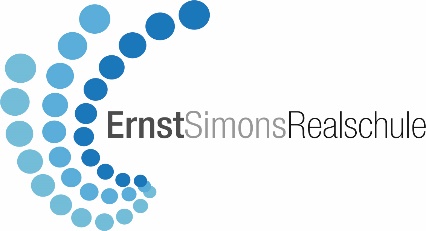 50933 Köln-MüngersdorfTel.: (0221) 35 50 12 90Fax:  (0221) 4 97 14 11Email: esrs@stadt-koeln.de									Köln 11.08.2022Elternbrief-3-22Einen guten und erfolgreichen Start ins neue Schuljahr 2022/23 !Ich wünsche allen Schüler_innen, ihren Familien, sowie allen Kolleg_innen Freude am Lernen und am Lehren, viel Energie und Engagement für alle noch kommenden Vorhaben im vorletzten Jahr der Ernst-Simons-Realschule.Ein kurzer Ausblick und ein paar wichtige Informationen zum Schuljahresanfang:InhaltPersonelle Veränderungen / Veränderungen in der Leitung der Ernst-Simons-RealschuleVeränderungen Erreichbarkeit / Abläufe Sekretariat Frau Hohnsen / Krankmeldungen Einzug der Gesamtschule Lindenthal ins Schulgebäude Alter Militärring 96Handlungskonzept Corona des Ministeriums zum SchuljahresbeginnWichtige InformationswegeLiebe Schüler_innen, liebe Eltern und Erziehungsberechtigten, Personelle Veränderungen / Veränderungen in der Leitung der Ernst-Simons-RealschuleAm Ende des letzten Schuljahres haben wir 2 Kolleginnen ziehen lassen müssen.Frau Schröder und Frau Tailliar haben an eine neue Schule gewechselt. Wir wünschen beiden für die Arbeit dort alles Gute.Frau Lohmer, Schulsozialarbeiterin an unserer Schule hat ebenfalls an eine neue Schule gewechselt. Auch ihr danken wir für ihre wertvolle Arbeit und wünschen ihr alles Gute für die Zukunft.Auch in der Leitung der Ernst-Simons-Realschule ergibt sich eine Änderung. Ich wechsle ebenfalls an eine neue Schule. Frau Patricia Reisyan von der Elsa-Bränström-Realschule übernimmt ab sofort kommissarisch die Leitung der Ernst-Simons-Realschule. Ich verabschiede mich und danke allen für das mir entgegengebrachte Vertrauen und die gute Zusammenarbeit.Veränderungen Erreichbarkeit / Abläufe Sekretariat Frau Hohnsen / Krankmeldungen Aufgrund dieser veränderten Schulsituation haben sich auch die Bürozeiten und Räumlichkeiten des Sekretariats verändert. 	Das Sekretariat ist zu folgenden Zeiten in den Räumlichkeiten der EBS besetzt:Montag: 	10.30 – 15.00 UhrDienstag:	  9.30 – 15.00 UhrMittwoch: 	  9.30 - 15.00 UhrDonnerstag: 	  9.30 – 14.00 UhrFreitag: 	  9.30 – 13.30 UhrTelefonisch ist das Sekretariat unter nur noch unter folgender Telefonnummer erreichbar: Tel.: 0221-3550129-50Melden Sie Ihr Kind bitte morgens per Mail bei der Klassenlehrerin krank.Einzug der Gesamtschule Lindenthal ins Schulgebäude Alter Militärring 96Ab diesem Schuljahr heißen wir die Schulgemeinde der Gesamtschule Lindenthal am Standort Alter Militärring 96 herzlich willkommen, die mit ihren Klassen 8 eingezogen sind. Handlungskonzept Corona des Ministeriums zum SchuljahresbeginnUm einen möglichst symptomfreien Schulbesuch zu ermöglichen, hat das Schulministerium folgende Regelungen festgesetzt:  	Anlassbezogene Tests zu Hause vor dem Schulbesuch, wennKeine Symptome, aber enger Kontakt mit einer infizierten PersonLeichte ErkältungssymptomeHierfür erhalten die Schüler*innen 5 Selbsttests monatlich für zuhause.Bei deutlicher Verstärkung der Symptome im Tagesverlauf erfolgt eine erneute Testung in der SchuleEmpfehlung zum Tragen einer MaskeRegelmäßiges HändewaschenWichtige InformationswegeBitte denken Sie daran, Änderungen von Telefonnummern, E-Mail-Adressen zeitnah bei der Klassenlehrerin und im Sekretariat anzugeben. Dies ist zwingend erforderlich, damit wir Sie im Notfall erreichen können. Für aktuelle Informationen nutzen wir auch die Homepage. Dort finden Sie u.a. auch unseren JahresplanBeste Grüße und alles Gute für die ZukunftMartine BeringerKommissarische Schulleitung